Урок в темі № 8Тема. Відсоткове відношення двох чиселМета: сформувати уявлення про зміст поняття відсоткове відношення двох чисел та виробити вміння знаходити відсоткове відношення двох чисел та розв'язувати задачі, що передбачають цю дію.Тип уроку: засвоєння знань, умінь, навичок.Хід урокуІ. Перевірка виконання домашнього завдання№ 652В 1 см на карті — 40 км на місцевості.
1) 2 • 40 км = 80 км;  2) 5,5 • 40 км = 220 км.№654В 1 см на карті — 100 км на місцевості. 
880 : 100 = 8,8 см — на карті.№672* 1 га = 10000м2. 4 га =  40000м2.  Припустимо, що ліс має форму квадрата. Тоді 1 см на карті відповідає 200 м лісу. А 200 м = 20 000 см. Отже, масштаб плану 1 : 20 000.ІІ. Актуалізація опорних знаньУсні вправиЗнайдіть відношення чисел: 15 до 5; 10 до 30; 7 до 2. Що показує кожне
із цих відношень?Виразіть у відсотках числа: ; 0,01; ; 0,4; 0,17; ; 0,005; 1,5; 2.Ціна товару: а) знизилась на 30 %; б) підвищилась на 10 %. Скільки
відсотків від попередньої ціни вона становить?II. Засвоєння знаньМотивація навчальної діяльностіВідсоток (або процент) - це одна сота. 1 % інакше можна записати 0,01. Тут немає нічого нового. Проте неправильно було б і недооцінювати роль відсотків. Учнів обов'язково треба ознайомити з цим поняттям у такому обсязі, щоб вони вільно користувалися ним під час вивчення хімії, біології, суспільствознавства, а також у повсякденній діяльності.У дореволюційних підручниках відсоткам приділяли багато уваги. Вони вважалися основним поняттям комерційної арифметики. До речі, тоді й означення давали тільки щодо грошових розрахунків. Наприклад,«Процент є прибуток, одержуваний з кожних ста карбованців капіталу, відданого на певний строк».«Коли хто-небудь позичає гроші, то він платить за це. Ця плата і показує кількість процентів».Тепер відсотки набули значно більшого поширення. Звичайно, як і раніше, відсотки використовують у грошових розрахунках. Проте часто використовують їх: а) у хімії (відсотковий склад розчинів, сполук); б) у біології (відсотки вологи ґрунту, проростання насінин); в) у фізиці (коефіцієнт корисної дії, коефіцієнт тертя) тощо.У методичній літературі трапляються різні означення.Відсотком числа називається сота частина цього числа.Відсоток - це дріб зі знаменником 100.Відсотки - це не що інше, як соті частини, особливим способом записані.Як бачимо, одні означають поняття «відсоток», а інші – «відсоток числа». Але в школі розглядають не лише відсотки числа, а й просто відсотки, наприклад, часто ставлять завдання: виразити відношення у відсотках. Тому в означенні краще говорити не про «відсотки числа», а просто про відсотки. Не треба в означенні говорити про особливий спосіб запису, бо тут не розкрито, який саме «особливий», адже і , і 0,02 – особливі форми запису числа «дві сотих».Тому краще дати таке означення: «Відсотком називається одна сота частина».Розрізняють три основні види задач на відсотки:знаходження відсотків даного числа;знаходження числа за даними його відсотками;знаходження відсоткового відношення двох чисел.Всі ці типи задач можна розв’язувати за допомогою пропорції. Засвоєння нових знаньзнаходження відсотків даного числа: №791знаходження числа за даними його відсотками: №795знаходження відсоткового відношення двох чисел: №800III. Формування вмінь Письмові вправи№809, 811Додатково. Задачі на повторення попереднього матеріалуРозв'яжіть рівняння 1 : 8 = х : .Для виготовлення 10 деталей потрібно 3 кг металу. Скільки металу потрібно взяти, щоб виготовити 12 таких деталей?Для перевезення вантажу автомобілю вантажністю 6 т треба зробити 10 рейсів. Скільки треба зробити рейсів автомобілю, вантажність на 2 т менше, щоб перевезти той самий вантаж?IV. Підсумки уроку Бліцтест4 від 16 становить: а) 40 %; б) 16 %; в)  %;г)25%.Різниця чисел 5 і 2 становить від числа 5: а) 3 %; б)  %; в) 60 %; г) %.V. Домашнє завдання§19, розглянути задачі№792, 796, 801Обчисліть: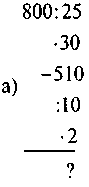 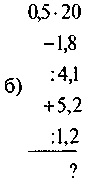 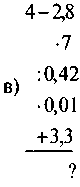 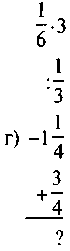 Конспект 25Відсоткове відношення двох чиселВідсоткове відношення двох чисела від b становить  · 100 %Приклад 15 від 40 становить: =  = 0,375 = 37,5 %